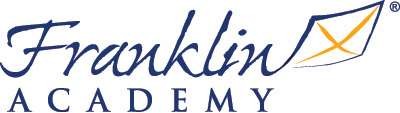 2022-23 Student Parking Registration Packet	Submitted on: 	All applications will require three school days for processing and will be processed on a first come first served basis, with preference given to upper classmen by grade. Additional requirements are as follows:I hereby grant permission for my son/daughter to drive a motor vehicle (car) to Franklin Academy. I understand that his/her parking privilege may be withdrawn and fined if he/she fails to abide by the parking regulations printed within this application. I also understand that Franklin Academy is NOT responsible for damage to vehicles. Vehicles with improper parking permits will be subject to disciplinary action. PLEASE NOTE: Parking on campus is a privilege, not a right. Decals have to be applied for yearly.Parent Signature	Date	Student Signature	DatePage 1 of 5Student Signature 	Date 	Parent Signature 	Date 	Student Signature 	Date 	Parent Signature 	Date 	FRANKLIN ACADEMY – 2022-23 STUDENT PARKING & DRIVING POLICIESCars parked on campus must be registered with Franklin Academy and display a current parking permit affixed to the lower right corner of the rear window. The vehicle’s license plate must be visible at all times. All students driving and parking on school property must hold a valid operator’s license. All vehicles must be in safe operating condition as set forth by the State of Florida.The speed limit on school grounds is 5 mph. All drivers will obey the speed limit and follow the proper directions, signs, and indicated arrows on the roadway or lose parking privileges.Students must use due care and respect for others in the operation of their vehicles. Students who operate vehicles in an unsafe or reckless manner on school property, on the streets adjacent to the school, around school buses, or while driving to and from school, may face disciplinary action. Loud stereos, radios, and faulty auto alarms will not be permitted and will result in the student’s parking permit being revoked.All vehicles must park with their front facing the wheel stop. NO BACKING IN! Parking on the grass, faculty parking lot or double parking is not permitted. Do not park any unauthorized area in the community at any time. (i.e. The Trails at Pembroke Pines). Parking regulations will be strictly enforced. Suspension or revocation of parking privileges, towing of the auto and/or suspension from school may occur for violations of these parking regulations.If signing in late, you must report to the main office to sign in and obtain a tardy pass.Students are not permitted to sit in vehicles in the parking lot during the school day NO EXCEPTIONS; this includes before, during and after school as well as during lunch. No loitering in the parking lot is permitted. Your car is not a locker. If an item is left in your vehicle, permission must be granted from an administrator in order for you to retrieve it.Students are required to leave school properly at dismissal unless at an authorized school sponsored activity. Students are not allowed to wait at/in their vehicles until school sponsored activity starts.Valuables should not be left in vehicles. ALL VEHICLES SHOULD BE LOCKED!Student Vehicles may be subject to search if there are reasonable grounds to believe that drugs, alcohol, stolen property, weapons, or other contraband might be present in that vehicle. Decal holders are responsible for all items found in their vehicle. Decal will be revoked if contraband is found.Parking permits are NOT TRANSFERABLE to another vehicle or another student. If a decal is found on another vehicle, both parties lose their decals.Students who do not maintain an unweighted 2.0 GPA or higher, have unexcused absences from class, and/or have discipline problems are subject to revocation of parking permit. Suspension from school may result in driving privileges being suspended and revoked.If a replacement decal is needed, you must present the old decal prior to the issuance of a new decal. If the decal was destroyed in an accident, a Police report must be presented to receive a new decal. Replacement/temporary permits should be taken care of by visiting the front desk prior to first period.Franklin Academy shall not be responsible for damages to automobiles or other vehicles parked or operated on school property.WAIVER OF SEARCH: I understand that in order to maintain a reasonable and safe school environment, Franklin Academy’s Administration reserves the right to search and seize any property within the vehicle which violates state law, school regulations, or may be harmful to any person.Parent Signature	Date	Student Signature FRANKLIN ACADEMY —VEHICLE PARKING CONTRACTStudents: Please read each of the following statements and sign your initials on the line. By initialing on the line beside each statement you recognize that you understand and will obey all parking regulations. Upon receiving my parking permit, I, the undersigned, fully understand that: 	  Franklin Academy does not assume responsibility for motor vehicles or their contents while operated or parked on school grounds. 	   I will be parked in the student lot no later than 5 minutes prior to homeroom starting. (Ex. 7:40) 	   I am not to speed or drive recklessly on school grounds. 	   I am not to sit in my car or loiter around my car before, after, or during school hours. I will leave school property at dismissal. 	   During the school day, I am not to go to my vehicle or allow others to go to my vehicle (without written administrative approval). 	  I am not to leave school grounds during school hours without prior administrative approval. 	   I will not transport any unauthorized students on or off campus. 	   I am not to bring alcoholic beverages, drugs, weapons or any other items prohibited by law or school policy onto school grounds in my vehicle. 	   I will not possess and/or use any tobacco products (including vapor pens) in or near my vehicle while on campus. 	   I will lock my vehicle while parked on school grounds. 	   I will display my parking decal at all times while on school property, and only park in my assigned spot. 	  I must place my parking decal only on vehicles listed on my application or as authorized by the school. 	   I will not give or loan my parking decal to another person, understanding that I will lose my permit permanently. 	   I will check-in with the main office when arriving late to school and receive a pass. 	  Suspension from school may result in driving privileges being suspended or revoked. 	   I will not play music at a volume that may be found disruptive to the environment outside of my vehicle. 	   If my car is towed for being illegally parked, I will be responsible for the towing charges 	    I understand that I will have to apply for a permit yearly and that, due to space limitations, the requirements for obtaining a permit may change.This privilege may be suspended or revoked if the above rules are not followed or if my behavior at school indicates that I am not responsible enough to handle this privilege. I understand that NO REFUND will be given if my parking privilege is revoked. I have read and will accept the consequences for driving/parking infractions and policies. I REALIZE THAT DRIVING TO SCHOOL IS A PRIVILEGE, NOT A RIGHT. I agree to all terms and conditions outlined in this contract.__________________________________________________				__________________________________________________Parent Signature 	Date							Student Signature 	Date Student DriverStudent DriverStudent DriverStudent DriverLast NameFirst NameFirst NameMiddle NameStudent NumberStudent Number2022-23 Grade Level2022-23 Grade LevelHome Phone NumberHome Phone NumberEmergency Contact NumberEmergency Contact NumberVehicle Make/ModelVehicle Year/VIN #Vehicle Year/VIN #Vehicle ColorLicense Plate NumberLicense Plate NumberStateStateStudent’s Driver’s License NumberStudent’s Driver’s License NumberInsurance Name & Policy NumberInsurance Name & Policy NumberINFRACTIONSDISCIPLINARY CONSEQUENCESIMPROPER PARKINGIMPROPER PARKINGRestricted AreaIncorrect Parking SpaceNo Decal1st Offense – Verbal Warning2nd Offense – Driving Privilege revoked (1 week) 3rd Offense – Driving Privilege revoked(Remainder of the Year)DRIVING VIOLATIONDRIVING VIOLATIONLeaving campus in vehicle without proper authorityTransporting unauthorized students off campus (Sibling driver must be listed as emergency contact)Speeding, reckless driving (driving on grass, jumping curbs, etc.)1st Offense – Driving Privilege suspended (1 week) 2nd Offense – Driving Privilege suspended(Remainder of the Year)USE OF VEHICLE DURING SCHOOL HOURSUSE OF VEHICLE DURING SCHOOL HOURSLoitering in/near vehicleGoing to vehicle during school day without written permission from an administrator1st Offense – Warning2nd Offense – Driving Privilege suspended (1 week) 3rd Offense – Driving Privilege revoked(Remainder of the Year)ATTENDANCE ISSUES – IN ADDTION TO OTHER DISCIPLINARY ACTIONATTENDANCE ISSUES – IN ADDTION TO OTHER DISCIPLINARY ACTIONUnexcused tardies to school, tardies to class, and/or check-insUnexcused absences from school or classes3rd Offense – Driving Privilege suspended (1 week) 5th Offense – Driving Privilege suspended (2 weeks) 10th Offense – Driving Privilege revoked(Remainder of the School Year)Decal(s) will be confiscated and revoked (but not limited) to the following: duplication of decal, purchasing decals from another student, unauthorized use of staff decal. This may also impact future parking privileges.Decal(s) will be confiscated and revoked (but not limited) to the following: duplication of decal, purchasing decals from another student, unauthorized use of staff decal. This may also impact future parking privileges.*N   O REFUND will be available if parking privileges are revoked as a result of disciplinary consequences.*N   O REFUND will be available if parking privileges are revoked as a result of disciplinary consequences.INFRACTIONSDISCIPLINARY CONSEQUENCESIMPROPER PARKINGIMPROPER PARKINGRestricted AreaIncorrect Parking SpaceNo Decal1st Offense – Verbal Warning2nd Offense – Driving Privilege revoked (1 week) 3rd Offense – Driving Privilege revoked(Remainder of the Year)DRIVING VIOLATIONDRIVING VIOLATIONLeaving campus in vehicle without proper authorityTransporting unauthorized students off campus (Sibling driver must be listed as emergency contact)Speeding, reckless driving (driving on grass, jumping curbs, etc.)1st Offense – Driving Privilege suspended (1 week) 2nd Offense – Driving Privilege suspended(Remainder of the Year)USE OF VEHICLE DURING SCHOOL HOURSUSE OF VEHICLE DURING SCHOOL HOURSLoitering in/near vehicleGoing to vehicle during school day without written permission from an administrator1st Offense – Warning2nd Offense – Driving Privilege suspended (1 week) 3rd Offense – Driving Privilege revoked(Remainder of the Year)ATTENDANCE ISSUES – IN ADDTION TO OTHER DISCIPLINARY ACTIONATTENDANCE ISSUES – IN ADDTION TO OTHER DISCIPLINARY ACTIONUnexcused tardies to school, tardies to class, and/or check-insUnexcused absences from school or classes3rd Offense – Driving Privilege suspended (1 week) 5th Offense – Driving Privilege suspended (2 weeks) 10th Offense – Driving Privilege revoked(Remainder of the School Year)Decal(s) will be confiscated and revoked (but not limited) to the following: duplication of decal, purchasing decals from another student, unauthorized use of staff decal. This may also impact future parking privileges.Decal(s) will be confiscated and revoked (but not limited) to the following: duplication of decal, purchasing decals from another student, unauthorized use of staff decal. This may also impact future parking privileges.*N   O REFUND will be available if parking privileges are revoked as a result of disciplinary consequences.*N   O REFUND will be available if parking privileges are revoked as a result of disciplinary consequences.